Field of study: Specialisation: Form of studies: full-timeTypes of studies: first degree studies Title of the Thesis Name and surname:Identification number: Year: Supervisor:  Department:  Key words: Summary: 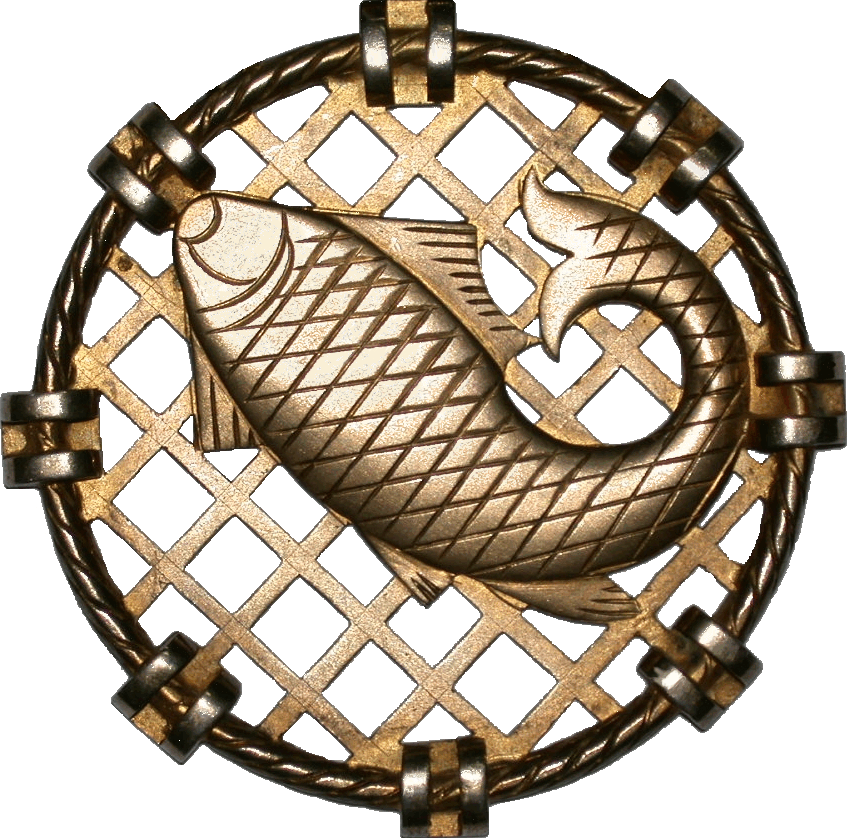 FACULTY OF ENVIRONMENTAL SCIENCES ul. Oczapowskiego 510-718 Olsztyn, tel./ fax +48 89 523-34-21(Summary up to 150 words)